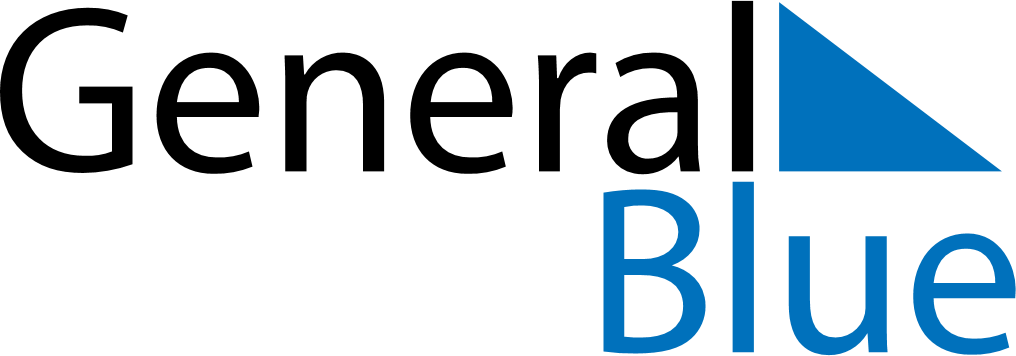 May 2022May 2022May 2022Faroe IslandsFaroe IslandsMondayTuesdayWednesdayThursdayFridaySaturdaySunday123456789101112131415Great Prayer Day1617181920212223242526272829Ascension Day3031